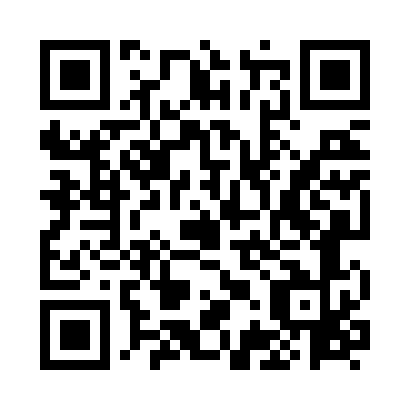 Prayer times for Ardtarig, UKWed 1 May 2024 - Fri 31 May 2024High Latitude Method: Angle Based RulePrayer Calculation Method: Islamic Society of North AmericaAsar Calculation Method: HanafiPrayer times provided by https://www.salahtimes.comDateDayFajrSunriseDhuhrAsrMaghribIsha1Wed3:275:361:186:309:0111:092Thu3:265:331:176:319:0311:103Fri3:245:311:176:329:0511:114Sat3:235:291:176:349:0711:125Sun3:225:271:176:359:0911:136Mon3:215:251:176:369:1111:147Tue3:205:221:176:379:1311:158Wed3:195:201:176:389:1411:169Thu3:185:181:176:399:1611:1710Fri3:175:161:176:419:1811:1811Sat3:165:141:176:429:2011:1912Sun3:155:121:176:439:2211:2013Mon3:145:111:176:449:2411:2114Tue3:135:091:176:459:2611:2215Wed3:125:071:176:469:2811:2316Thu3:115:051:176:479:3011:2317Fri3:105:031:176:489:3111:2418Sat3:095:011:176:499:3311:2519Sun3:095:001:176:509:3511:2620Mon3:084:581:176:519:3711:2721Tue3:074:571:176:529:3911:2822Wed3:064:551:176:539:4011:2923Thu3:064:531:176:549:4211:3024Fri3:054:521:176:559:4411:3125Sat3:044:511:176:569:4511:3126Sun3:044:491:186:579:4711:3227Mon3:034:481:186:589:4811:3328Tue3:024:471:186:589:5011:3429Wed3:024:451:186:599:5111:3530Thu3:014:441:187:009:5311:3631Fri3:014:431:187:019:5411:36